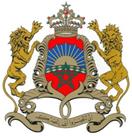 42ème Session du Groupe de Travail sur l’Examen Périodique UniverselDéclaration de la Délégation du Royaume du MarocExamen du BéninGenève, le 26 janvier 2023Monsieur le Président, Ma délégation souhaite la bienvenue à la délégation du Bénin frère et la félicite pour la présentation de son rapport national au titre du 4ème cycle de l’EPU.Mon pays loue les efforts consentis par le Bénin pour honorer ses engagements internationaux, comme en atteste la ratification, en 2019, du Protocole facultatif à la Convention sur l’élimination de toute les formes de discrimination à l’égard des femmes, et du Protocole facultatif à la Convention relative aux droits de l’enfant.Mon pays se réjoui également de la poursuite des efforts du Bénin en vue d’harmoniser sa législation avec les normes internationales relatives aux Droits de l’Homme.Aussi, tout en reconnaissant les progrès notoires réalisés, et ce, malgré les défis multiples auxquels le Bénin demeure confronté, ma délégation souhaite émettre la recommandation suivante :Poursuivre les efforts menés en matière de ratification des instruments internationaux, et de coopération avec les mécanismes relatifs aux droits de l’homme.Enfin, ma délégation réaffirme sa confiance dans la pleine réussite du Bénin frère pour relever les défis en matière de droits de l’Homme et dans la consolidation de ses acquis.    Je vous remercie Monsieur le Président.